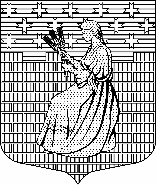 МУНИЦИПАЛЬНОЕ ОБРАЗОВАНИЕ“НОВОДЕВЯТКИНСКОЕ СЕЛЬСКОЕ ПОСЕЛЕНИЕ”ВСЕВОЛОЖСКОГО МУНИЦИПАЛЬНОГО РАЙОНАЛЕНИНГРАДСКОЙ ОБЛАСТИ_____________________________________________________________________________  188673, Ленинградская область, Всеволожский район, дер. Новое Девяткино, ул. Школьная, дом 2, помещ.16-НСОВЕТ ДЕПУТАТОВ пятого созываРЕШЕНИЕ«22» декабря 2022г.                                                                                                     № 81/01-02дер. Новое ДевяткиноОб утверждении примерного плана работы
совета депутатов муниципального образования «Новодевяткинское сельское поселение»Всеволожского муниципального района Ленинградской области на 2024 годНа основании предложений депутатов совета депутатов и администрации муниципального образования «Новодевяткинское сельское поселение» Всеволожского муниципального района Ленинградской области,  руководствуясь Федеральным законом от 06.10.2003 № 131-ФЗ «Об общих принципах организации местного самоуправления в Российской Федерации», Уставом МО «Новодевяткинское сельское поселение», совет депутатов принялРЕШЕНИЕ:1.Утвердить примерный план работы совета депутатов муниципального образования «Новодевяткинское сельское поселение» Всеволожского муниципального района Ленинградской области на 2024 год согласно приложению к настоящему решению.2.Разместить настоящее решение на официальном сайте МО «Новодевяткинское сельское поселение» в информационно - телекоммуникационной сети «Интернет».3.Настоящее решение вступает в силу с 01 января 2024 года.4.Контроль за исполнением настоящего решения возложить на заместителя председателя совета депутатов. Соломатову Г.В.Глава муниципального образования			                                     Д.А. МайоровПриложение Утверждено решением совета депутатов МО «Новодевяткинское сельское поселение» от 22.12.2023г. № 81/01-02План работы совета депутатовмуниципального образования «Новодевяткинское сельское поселение»Всеволожского муниципального района Ленинградской области на 2024 годМероприятияСроки исполненияВопросы для рассмотрения на заседаниях совета депутатовВопросы для рассмотрения на заседаниях совета депутатовРазработка, утверждение проектов решений совета депутатов по вопросам местного значения, по организационным вопросам, по осуществлению иной деятельности совета(по мере необходимости)Февраль- мартОб утверждении прогнозного плана (программы) приватизации муниципального имущества муниципального образования «Новодевяткинское сельское поселение» Всеволожского муниципального района Ленинградской области на 2024 год»февраль-мартОб утверждении отчета о работе контрольно-счетного органа муниципального образования «Новодевяткинское сельское поселение» за 2023од» февральВнесение изменений и дополнений в нормативные правовые акты МО «Новодевяткинское сельское  поселение» (по мере необходимости).февральРазработка, утверждение проектов  нормативных правовых актов в соответствии с действующим законодательством и Уставом МО «Новодевяткинское сельское поселение» (по мере необходимости)мартВнесение изменений и дополнений в нормативные правовые акты МО «Новодевяткинское сельское поселение» (по мере необходимости)мартО результатах деятельности главы МО «Новодевяткинское сельское поселение»          мартПредставление в совет депутатов информации о ходе исполнения бюджета муниципального образования, о результатах проведенных контрольных и экспертно-аналитических мероприятий за 1 квартал 2024 года      апрель -июньРазработка, утверждение нормативных правовых актов в соответствии с действующим законодательством и Уставом МО «Новодевяткинское сельское поселение» (по мере необходимости)апрельВнесение изменений и дополнений в нормативные правовые акты МО «Новодевяткинское сельское поселение» (по мере необходимости)апрельОтчет об исполнении бюджета  МО «Новодевяткинское сельское поселение» за 2023 годмайРазработка, утверждение нормативных правовых актов в соответствии с действующим законодательством и Уставом МО «Новодевяткинское сельское поселение» (по мере необходимости)май, июньВнесение изменений и дополнений в нормативные правовые акты МО «Новодевяткинское сельское поселение» (по мере необходимости)май -июньПредставление в совет депутатов информации о ходе исполнения бюджета муниципального образования, о результатах проведенных контрольных и экспертно-аналитических мероприятий за 1 полугодие 2024 годаавгуст-сентябрьРазработка, утверждение нормативных правовых актов в соответствии с действующим законодательством и Уставом МО «Новодевяткинское сельское поселение» (по мере необходимости).август-сентябрьВнесение изменений и дополнений в нормативные правовые акты МО «Новодевяткинское сельское поселение» (по мере необходимости)август-сентябрьПредставление в совет депутатов информации о ходе исполнения бюджета муниципального образования, о результатах проведенных контрольных и экспертно-аналитических мероприятий за 9месяцев 2024года октябрь-декабрьВнесение изменений и дополнений в нормативные правовые акты МО «Новодевяткинское сельское  поселение» (по мере необходимости).октябрь-декабрь Разработка, утверждение нормативных правовых актов в соответствии с действующим законодательством и Уставом МО «Новодевяткинское сельское поселение» (по мере необходимости).октябрь -декабрьОб установлении размера ежемесячных компенсационных выплат депутатам совета депутатов МО «Новодевяткинское сельское поселение» на 2025 годдекабрь О бюджете МО «Новодевяткинское сельское поселение» на 2025 год и плановый период 2026 и 2027годовдекабрь Об утверждении примерного плана работы совета депутатов МО «Новодевяткинское сельское поселение» на 2025 годдекабрь Об утверждении плана работы КСО на 2025годдекабрьОб утверждении графика проведения заседаний совета депутатов МО «Новодевяткинское сельское поселение» на 2025 годдекабрьО передаче муниципальному образованию «Всеволожский муниципальный район» Ленинградской области части полномочий муниципального образования «Новодевяткинское сельское поселение» Всеволожского муниципального района Ленинградской области по решению вопросов местного значения в сфере жилищных отношений на 2025 годдекабрьОб установлении размера платы за пользование жилым помещением (платы за наем) для нанимателей жилых помещений по договорам социального найма и договорам найма жилых помещений муниципального жилищного фонда муниципального образования «Новодевяткинское сельское поселение» Всеволожского муниципального района Ленинградской области на 2025 годдекабрьО предоставлении в безвозмездное пользование движимого имущества субъекту малого и среднего предпринимательства, осуществляющему деятельность на территории муниципального образования «Новодевяткинское сельское поселение» Всеволожского Муниципального района Ленинградской области"декабрьII. Вопросы для рассмотрения на публичных слушанияхII. Вопросы для рассмотрения на публичных слушаниях1.Отчет об итогах исполнения бюджета муниципального образования за 2023 год май3. Проект бюджета на 2025-2027 гг.ноябрь4.Проекты планов и программ развития МО «Новодевяткинское сельское поселение»по мере необходимости5.Проекты правил благоустройства территорий поселенияпо мере необходимостиIII. Заседания постоянно действующих комиссий совета депутатовIII. Заседания постоянно действующих комиссий совета депутатовОбсуждение проектов нормативных правовых актов органов местного самоуправленияОбсуждения иных вопросов в рамках полномочий  совета депутатовв соответствии с Регламентом совета депутатовIV. Организационная и информационная работаIV. Организационная и информационная работаОрганизация и проведение приема избирателей депутатами совета депутатов в своих избирательных округахпо графику приема граждан депутатами Подготовка и проведение заседаний постоянных комиссий совета депутатов по направлениям деятельности комиссийпо меренеобходимостиУчастие депутатов совета депутатов в мероприятиях, проводимых администрацией МО «Новодевяткинское сельского поселение»постоянноОбнародование решений совета депутатов в официальных средствах массовой информации и на официальном сайтепостоянноПроведение внеочередных заседаний совета депутатов МО «Новодевяткинское сельское поселение»по меренеобходимостиОбновление информационного материала в средствах массовой информации и на официальном сайтепостоянноУчастие депутатов в комиссиях, образованных администрацией МО «Новодевяткинское сельское поселение»по меренеобходимости